ИТОГОВОЕ СОЧИНЕНИЕ 2015/2016 ГГ.: ТЕМЫ, КРИТЕРИИ, РЕКОМЕНДАЦИИ2 декабря 2015 года выпускников 11-х классов ждёт испытание в виденаписания итогового сочинения для допуска к ЕГЭ. Данное сочинение будет оцениваться по системе зачёт/незачёт, и писать его будут все ученики 11-ых классов в первую среду декабря (2 декабря). В случае незачёта переписать его можно будет в первые среды февраля и мая (3 февраля и 4 мая). 

● Результатом итогового сочинения является «зачёт» или «незачёт». К сдаче ЕГЭ допускаются только выпускники, получившие «зачёт». 
● Рекомендуемый объём сочинения – 350 слов. Если в сочинении менее 250 слов (в подсчет включаются все слова, в том числе служебные), то такая работа считается невыполненной. Максимальное число слов в сочинении не устанавливается. 
● Время написания сочинения – 3 часа 55 минут. 
● Выпускнику разрешается пользоваться орфографическим словарём, выдаваемым членами комиссии. 
● Темы сочинений будут формироваться по часовым поясам. 
● Данное сочинение в дальнейшем может учитываться при приёме абитуриентов. В этом случае вузы сами оценят сочинение в баллах. Максимум за него можно будет получить 10 баллов, которые затем суммируют с баллами ЕГЭ абитуриента. 
● Темы сочинений объявят выпускникам в день написания сочинения в 9.45 (за 15 минут до начала работы). В это же время темы будут опубликованы на открытых информационных ресурсах (ege.edu.ru, fipi.ru). 
● Работа выполняется чёрной гелевой, капиллярной или перьевой ручкой. 

Темы сочинений будут разрабатываться в рамках следующихнаправлений: 

1. «Время» – направление ориентировано на широкое осмысление времени как исторической и философской категории, воспринимаемой во взаимодействии сиюминутного и вечного, реального и воображаемого, личного и всеобщего, прошлого и будущего. В центре рассуждения – человек и время, общество и эпоха. 
2. «Дом» – направление нацелено на размышление о доме как важнейшей ценности бытия, уходящей корнями в далекое прошлое и продолжающей оставаться нравственной опорой в жизни сегодняшней. Многозначное понятие «дом» позволяет говорить о единстве малого и большого, соотношении материального и духовного, внешнего и внутреннего. 
3. «Любовь» – направление дает возможность посмотреть на любовь с различных позиций: родителей и детей, мужчины и женщины, человека и окружающего его мира. Речь пойдет о любви как явлении высоком, облагораживающем и возвышающем человека, о её светлых и трагических сторонах. 
4. «Путь» – направление актуализирует конкретное и символическое значение понятия «путь», нацеливая на нравственное и философское его осмысление. Диапазон размышлений широк: от дорожных впечатлений к раздумьям о судьбе человека, образе его жизни, выборе цели и средств ее достижения. 
5. «Год литературы» – направление, с одной стороны, связано с проводимым в 2015 году в России чествованием литературы как величайшего культурного феномена, с другой – обращено к читателю, проживающему очередной год своей жизни с книгой в руках. Широта данной тематики требует от выпускника наличия определенного читательского кругозора и умения рассуждать о большой литературе. 

Сочинение будет оцениваться по пяти критериям: 
1. Соответствие теме. 
Выпускник должен откликнуться на предложенную задачу, избежать её подмены, выбрать свой путь рассуждения, сформулировав тезисы, которые предстоит аргументировано раскрыть. 
Данный критерий нацеливает на проверку содержания сочинения. Выпускник рассуждает на предложенную тему, выбрав путь её раскрытия (например, отвечает на вопрос, поставленный в теме, или размышляет над предложенной проблемой, или строит высказывание на основе связанных с темой тезисов и т.п.). 
«Незачёт» ставится только при условии, если сочинение не соответствует теме или в нем не прослеживается конкретной цели высказывания, т.е. коммуникативного замысла (во всех остальных случаях выставляется «зачёт»). 
2. Аргументация и привлечение литературного материала. 
Приводя примеры конкретных работ школьников, эксперты дают понять, что не слишком приветствуется схематичность трактовки образов, упрощенность, важно понимание и осмысление учеником произведения. Литературный материал не должен быть привлечен лишь формально, с его помощью нужно действительно аргументировать тезис. 
Опора на художественное произведение при написании сочинения подразумевает не просто ссылку на тот или иной художественный текст, но и обращение к нему на уровне аргументации, использования примеров, связанных с тематикой и проблематикой произведения, системой действующих лиц и т.д. 
Данный критерий нацеливает на проверку умения использовать литературный материал (художественные произведения, дневники, мемуары, публицистику) для построения рассуждения на предложенную тему и для аргументации своей позиции. 
Выпускник строит рассуждение, привлекая для аргументации не менее одного произведения отечественной или мировой литературы, избирая свой путь использования литературного материала; при этом он может показать разный уровень осмысления художественного текста: от элементов смыслового анализа (например, тематика, проблематика, сюжет, характеры и т.п.) до комплексного анализа произведения в единстве формы и содержания и его интерпретации в аспекте выбранной темы. 
«Незачёт» ставится при условии, если сочинение написано без привлечения литературного материала, или в нем существенно искажено содержание произведения, или литературные произведения лишь упоминаются в работе, не становясь опорой для рассуждения (во всех остальных случаях выставляется «зачёт»). 
3. Композиция и логика рассуждения. 
Здесь важна стройность и целостность композиции: вступление, тезисно-доказательная часть, заключение. Не стоит отклоняться от заявленной темы. 
Данный критерий нацеливает на проверку умения логично выстраивать рассуждение на предложенную тему. Выпускник аргументирует высказанные мысли, стараясь выдерживать соотношение между тезисом и доказательствами. 
«Незачёт» ставится при условии, если грубые логические нарушения мешают пониманию смысла сказанного или отсутствует тезисно-доказательная часть (во всех остальных случаях выставляется «зачёт»). 
4. Качество письменной речи. 
Данный критерий нацеливает на проверку речевого оформления текста сочинения. Выпускник точно выражает мысли, используя разнообразную лексику и различные грамматические конструкции, при необходимости уместно употребляет термины, избегает речевых штампов. 
«Незачёт» ставится при условии, если низкое качество речи, в том числе речевые ошибки, существенно затрудняют понимание смысла сочинения (во всех остальных случаях выставляется «зачёт»). 
5. Грамотность. 
Данный критерий позволяет оценить грамотность выпускника. Приветствуется богатство лексики, разнообразие синтаксических конструкций, стоит избегать неудачных словоупотреблений, избыточных усложнений фразы, однотипных конструкций, речевых штампов и т.п. и, конечно, грамматических и орфографических ошибок. 
«Незачёт» ставится, если грамматические, орфографические и пунктуационные ошибки, допущенные в сочинении, затрудняют чтение и понимание текста (в сумме более 5 ошибок на 100 слов). 

Для получения зачёта по сочинению необходимо, чтобы сочинениесоответствовало трём критериям, причем первым двум обязательно. Также сочинение должно содержать не менее 250 слов, а текст работы должен быть оригинален не менее чем на 50%. 

Сочинение может потребоваться при приёме в некоторые вузы; за него можно получить дополнительно до 10 баллов вдобавок к баллам по ЕГЭ. В этом случае используется десятибалльная система оценивания. По желанию абитуриента вуз запрашивает из базы данных сочинение и оценивает его самостоятельно. За вузом закрепляется право утвердить собственные критерии оценки итогового сочинения. Ниже приводятся рекомендуемые критерии оценивания итогового сочинения вузами. 

Критерии №1 и №2 являются основными. Если при проверке сочинения по критерию №1 или №2 поставлено 0 баллов, то сочинение дальше не проверяется: по всем остальным критериям выставляется 0 баллов. Если в сочинении менее 250 слов (в подсчёт включаются все слова, в том числе и служебные), то такая работа считается невыполненной и оценивается 0 баллов.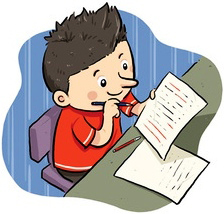 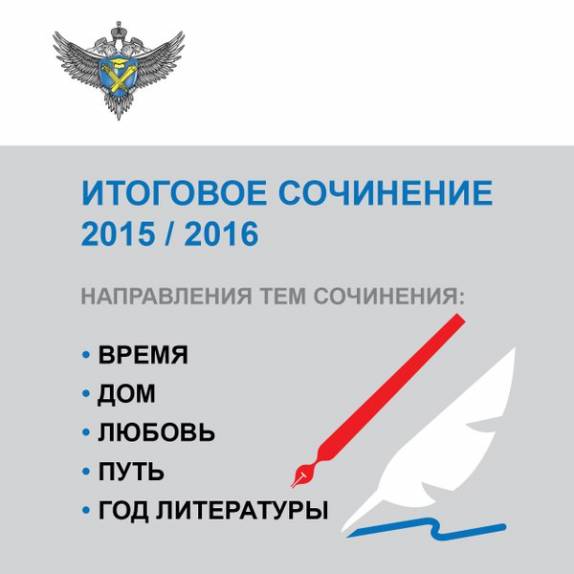 